วิธีลงโมดูลแบบออฟไลน์(ไม่ได้อัพแบบผ่าน WiFi)โหลดโปรแกรม iTools2013 http://122.228.70.14/dl/iTools0524E.zip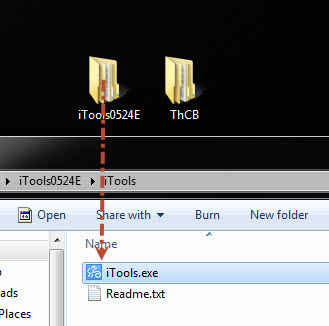 1.เปิดโปรแกรม iToolsแล้วซิงค์อุปกรณ์กับคอมพิวเตอร์เมื่อเชื่อมต่อกันได้แล้ว เลือก Applications ที่แถบเมนูด้านซ้าย2. ไปที่แอพ PocketSwordแล้วกด Browse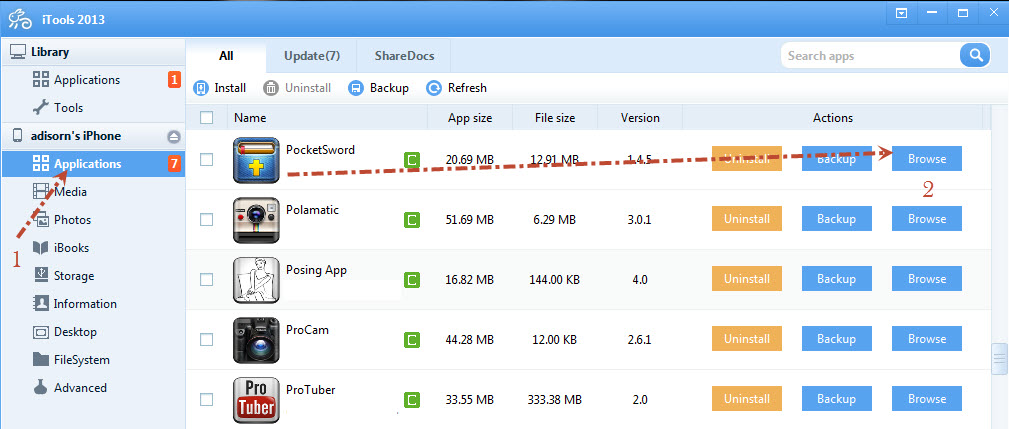 3.จะมีหน้าต่างเด้งขึ้นมาแล้วไปกดเลือกที่ Documents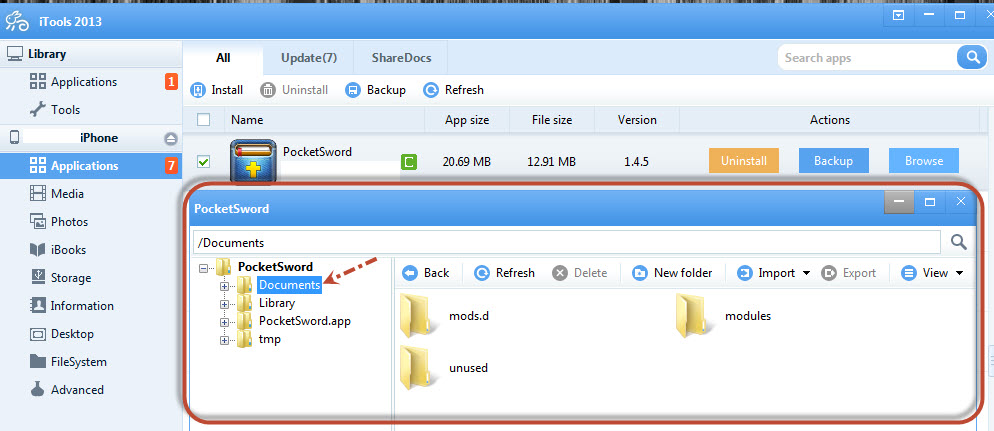 4.ลากไฟล์ที่แตกมาจากไฟล์ ThCB.zip ใส่ไปที่ Documents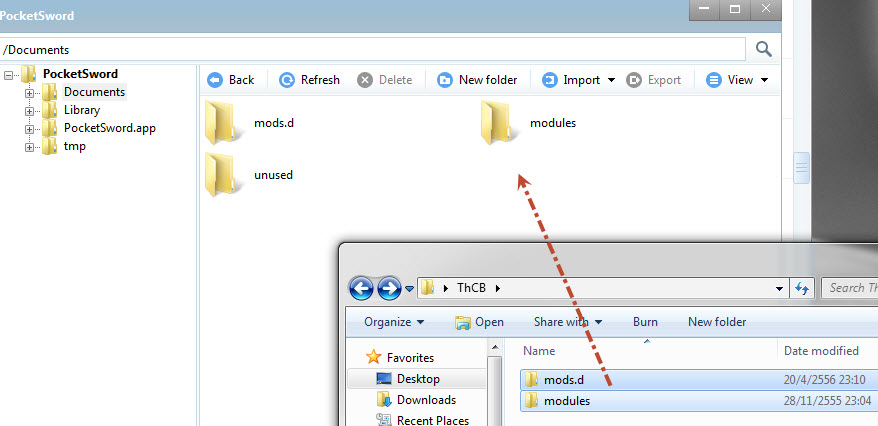 